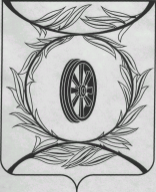 Челябинская областьСОБРАНИЕ ДЕПУТАТОВ КАРТАЛИНСКОГО МУНИЦИПАЛЬНОГО РАЙОНАРЕШЕНИЕ от 27 октября 2016 года № 176         Об утверждении Перечня услуг, которые являются необходимыми и обязательными для предоставления муниципальных услуг органами местного самоуправления Карталинского муниципального районаВ соответствии  со статьей 9 Федерального закона № 210–ФЗ от 27.07.2010 года «Об организации предоставления государственных и муниципальных услуг», Федеральным законом от 06.10.2003 года № 131–ФЗ «Об общих принципах местного самоуправления в Российской Федерации», Уставом Карталинского муниципального района, Собрание депутатов Карталинского муниципального района РЕШАЕТ:1. Утвердить прилагаемый Перечень услуг, которые являются необходимыми и обязательными для предоставления муниципальных услуг органами местного самоуправления Карталинского муниципального района.2. Решение Собрания депутатов Карталинского муниципального района от 12 декабря 2011 года № 288 «Об утверждении Перечня услуг, которые являются необходимыми и обязательными для предоставления органами местного самоуправления Карталинского муниципального района муниципальных услуг и предоставляются организациями, участвующими в предоставлении муниципальных услуг» признать утратившим силу.3. Направить данное решение главе Карталинского муниципального района для подписания и опубликования в газете «Карталинская новь».4. Настоящее решение вступает в силу со дня официального опубликования.Председатель Собрания депутатовКарталинского муниципального района		                           В. К. ДемедюкГлава Карталинского муниципального района					                    С. Н. ШулаевУтвержденорешением Собрания депутатовКарталинского муниципального района                              от 27 октября 2016 года № 176ПЕРЕЧЕНЬ УСЛУГ,которые являются необходимыми и обязательными для предоставления муниципальных услуг органами местного самоуправления Карталинского муниципального районап/пНаименование  муниципальной услугиНаименование  документов, которые являются обязательными для предоставления  муниципальной услугиУчреждение, предоставляющие справки для оказания  муниципальной услугиI. Администрация Карталинского муниципального районаI. Администрация Карталинского муниципального районаI. Администрация Карталинского муниципального районаI. Администрация Карталинского муниципального района1.Предоставление субсидийсубъектам малогои среднегопредпринимательстваСправка об отсутствии задолженности по налогам и сборамМежрайонная инспекция ФНС России № 19 по Челябинской области1.Предоставление субсидийсубъектам малогои среднегопредпринимательстваСправка об отсутствии задолженности по уплате страховых взносов на обязательное пенсионное и медицинское страхованиеУправление пенсионного фонда РФ1.Предоставление субсидийсубъектам малогои среднегопредпринимательстваСправка об отсутствии задолженности по уплате страховых взносов в фондсоциального страхованияРегиональное отделение фондасоциального страхования РФ1.Предоставление субсидийсубъектам малогои среднегопредпринимательстваСправка об отсутствии задолженности поуплате арендной платы за земельные участкии арендованное имуществоУправление по имущественнойи земельной политикеКарталинского муниципальногорайонаII. Управление образования Карталинского муниципального районаII. Управление образования Карталинского муниципального районаII. Управление образования Карталинского муниципального районаII. Управление образования Карталинского муниципального района1.Предоставление общедоступного и бесплатного начального общего, основного общего, среднего общего образования по общеобразовательным программамДокумент о прохождении медицинскойкомиссии (медицинское заключениео состоянии здоровья ребенка)Медицинское учреждение2.Предоставление дополнительного образования детямМедицинская справка об отсутствии противопоказаний к занятиямМедицинское учреждение3.Предоставление общедоступного бесплатного дошкольного образованияДокумент о прохождении медицинской комиссии (медицинское заключение о состоянии здоровья ребенка)Медицинское учреждение4.Организация отдыха детей в каникулярное времяДокумент о прохождении медицинской комиссии (медицинское заключение о состоянии здоровья ребенка)Медицинское учреждениеIII. Управление строительства, инфраструктуры и жилищно- коммунального хозяйства Карталинского муниципального районаIII. Управление строительства, инфраструктуры и жилищно- коммунального хозяйства Карталинского муниципального районаIII. Управление строительства, инфраструктуры и жилищно- коммунального хозяйства Карталинского муниципального районаIII. Управление строительства, инфраструктуры и жилищно- коммунального хозяйства Карталинского муниципального района1.Предоставлениеразрешения на условно разрешенный вид использования земельного участка или объекта капитального строительства, расположенных на территории Карталинского муниципального районаВыписка из ЕГРП о правах  на земельный участок, на здание, строение, сооружение          (в случае если  на земельном участке имеются здания, строения, сооружения)Федеральная служба государственнойрегистрации, кадастра и картографиипо Челябинской области (Росреестр)1.Предоставлениеразрешения на условно разрешенный вид использования земельного участка или объекта капитального строительства, расположенных на территории Карталинского муниципального районаКадастровый план территорииФедеральное государственное бюджетное учреждение «Земельная кадастровая палата» по Челябинской области1.Предоставлениеразрешения на условно разрешенный вид использования земельного участка или объекта капитального строительства, расположенных на территории Карталинского муниципального районаСправка-согласованиеУправление по имущественной и земельной политике Карталинского муниципального района2.Выдача разрешений на ввод объектов в эксплуатацию на территории Карталинского муниципального районаВыписка из ЕГРП о правах  на земельный участок, на здание, строение, сооружение        (в случае если  на земельном участке имеются здания, строения, сооружения)Федеральная служба государственной регистрации, кадастра и картографии   по Челябинской области (Росреестр)2.Выдача разрешений на ввод объектов в эксплуатацию на территории Карталинского муниципального районаКадастровая выписка о земельном участкеФедеральное государственное бюджетное учреждение                                       «Земельная кадастровая палата» по Челябинской области3.Выдача градостроительного плана земельного участка на территории Карталинского муниципального районаВыписка из Единого государственного реестра юридических лиц и Единого государственного реестра индивидуальных предпринимателейМежрайонная инспекция ФНС России № 19 по Челябинской области3.Выдача градостроительного плана земельного участка на территории Карталинского муниципального районаВыписка из Единого государственного реестра о правах  на земельный участок, на здание, строение, сооружение (в случае если  на земельном участке имеются здания, строения, сооружения)Федеральная служба государственной регистрации, кадастра и картографии  по Челябинской области (Росреестр)3.Выдача градостроительного плана земельного участка на территории Карталинского муниципального районаКадастровая выписка на земельный участокФедеральное государственное бюджетное учреждение                                            «Земельная кадастровая палата» по  Челябинской области4.Прием заявлений и выдаче документов о согласовании переустройства и  (или) перепланировки жилого  помещенияВыписка из  Единого государственного реестра о правах на переустраиваемое и (или) перепланируемое жилое  помещениеФедеральная служба государственной регистрации, кадастра и картографии   по Челябинской области (Росреестр)4.Прием заявлений и выдаче документов о согласовании переустройства и  (или) перепланировки жилого  помещенияЗаключение о допустимости проведения переустройства и (или) перепланировки жилого помещения, если такое жилое помещение или дом, в котором оно находится, является памятником  архитектуры, истории или культурыМинистерство культурыЧелябинской области5.Выдача, продление, закрытие ордера на производство земляных работ на территории Карталинского муниципального районаВыписка из Единого государственного реестра юридических лиц и Единого государственного реестра индивидуальных предпринимателейМежрайонная инспекция ФНС России № 19 по Челябинской области6.Принятие документов, а также выдачи решений о переводе или об отказе в переводе жилого помещения в нежилое или нежилого помещения в жилое помещение на территории Карталинского районаСведения из Единого государственного реестра прав,  подтверждающие наличие (или отсутствие) зарегистрированного права собственностиФедеральная служба государственной регистрации, кадастра и картографии  по Челябинской области                          (Росреестр)6.Принятие документов, а также выдачи решений о переводе или об отказе в переводе жилого помещения в нежилое или нежилого помещения в жилое помещение на территории Карталинского районаПередача акта о завершенном переустройстве и (или) перепланировке переводимого помещения в многоквартирном доме в государственный кадастр недвижимостиФедеральная служба государственной регистрации, кадастра и картографии  по Челябинской области                          (Росреестр)7.Выдача разрешений на установку рекламных конструкций на соответствующей территории, аннулирование таких разрешенийВыписка их Единого государственного реестра юридических лиц и Единого государственного реестра индивидуальных предпринимателейМежрайонная инспекция ФНС России № 19 по Челябинской области7.Выдача разрешений на установку рекламных конструкций на соответствующей территории, аннулирование таких разрешенийСведения из Единого государственного реестра прав, подтверждающие наличие(или отсутствие) зарегистрированногоправа собственностиФедеральная служба государственной регистрации, кадастра и картографии  по Челябинской области (Росреестр)7.Выдача разрешений на установку рекламных конструкций на соответствующей территории, аннулирование таких разрешенийТехнические условия на установку рекламной конструкции, выдаваемые соответствующим органом управления автомобильных дорогУправление дорожного хозяйстваМинистерства строительства,инфраструктуры и дорожногохозяйства Челябинской области (при установке рекламных конструкции в полосе отвода и придорожной зонеавтомобильных дорог за пределами территорий городских и сельских населенных пунктов)7.Выдача разрешений на установку рекламных конструкций на соответствующей территории, аннулирование таких разрешенийКадастровый план территорииФедеральное государственноеюджетное учреждение                                    «Земельная кадастровая палата» по Челябинской области (документ предоставляется в случае установки отдельно стоящей рекламнойконструкции8.Выдача разрешений на строительство, реконструкцию объекта капитального строительства на территории Карталинского муниципального районаВыписка из Единого государственного реестра о правах на земельный участок, на здание, строение, сооружение (в случае если наземельном участке имеются здания, строения,сооружения)Федеральная служба государственной регистрации, кадастра и картографии  по Челябинской области (Росреестр)9.Утверждение и выдача схемы расположения земельного участка на кадастровом плане территорииКадастровый план территорииФедеральное государственноебюджетное учреждение                                    «Земельная кадастровая палата»по Челябинской области9.Утверждение и выдача схемы расположения земельного участка на кадастровом плане территорииВыписка из Единого государственного реестра о правах на земельный участок, на здание, строение, сооружение (в случае если наземельном участке имеются здания, строения,сооружения)Федеральная служба государственной регистрации, кадастра и картографии   по Челябинской области (Росреестр)10.Оказание молодым семьям государственной поддержки для улучшения жилищных условийРаспоряжение о признании молодой семьи нуждающейся в улучшении жилищныхусловийАдминистрации поселений10.Оказание молодым семьям государственной поддержки для улучшения жилищных условийСправка о составе семьиАдминистрации поселений10.Оказание молодым семьям государственной поддержки для улучшения жилищных условийСправка о наличии (отсутствия) жилья на праве собственности у каждого члена семьиОбластное государственное унитарное предприятие «Областной центртехнической инвентаризации»10.Оказание молодым семьям государственной поддержки для улучшения жилищных условийУведомление об отсутствии в Едином государственном реестре прав на недвижимое имущество и сделок с нимФедеральная служба государственной регистрации, кадастра и картографии  по Челябинской области (Росреестр)10.Оказание молодым семьям государственной поддержки для улучшения жилищных условийДокументы, подтверждающие наличие умолодой семьи доходов либо иных денежных средств достаточных для оплаты  расчетной                 (средней) стоимости жилья в части,превышающей размер предоставляемойсубсидииСправка о доходах (ф. 2-НДФЛ)с основного места работы;Учреждения банка (выписка сбанковского счета)IV. Управление по делам культуры, спорта Карталинского муниципального районаIV. Управление по делам культуры, спорта Карталинского муниципального районаIV. Управление по делам культуры, спорта Карталинского муниципального районаIV. Управление по делам культуры, спорта Карталинского муниципального района1.Дополнительное образование детей (детские школы искусств)Справка о состоянии здоровья ребенкаМедицинское учреждение(детская поликлиника)2.Прочая деятельность в области спорта (Детско-юношеская спортивная школа)Справка от педиатра о допуске к занятиямизбранным видом спортаМедицинское учреждение(детская поликлиника)3.Прочая деятельность в области спорта (Детско-юношеская спортивная школа «Локомотив»)Справка от педиатра  о допуске к занятиямизбранным видом  спортаМедицинское учреждение(детская поликлиника)4.Проведение физкультурно-оздоровительных, спортивно-массовых мероприятий, соревнований различного уровняСправка о состоянии здоровьяМедицинское учреждениеV. Управление социальной защиты населения Карталинского муниципального районаV. Управление социальной защиты населения Карталинского муниципального районаV. Управление социальной защиты населения Карталинского муниципального районаV. Управление социальной защиты населения Карталинского муниципального района1.Предоставление социальных услуг в форме социального обслуживания на домуСправка о составе семьиАдминистрация Карталинскогогородского поселения;Администрации сельских поселений Карталинского муниципальногорайона;ООО УК «Домоуправление»п. Локомотивный1.Предоставление социальных услуг в форме социального обслуживания на домуДокументы, подтверждающиесреднедушевой доход заявителяУправление пенсионного фонда РФ;Управление социальной защитынаселения;Отдел военного комиссариатаЧелябинской области по городуКарталы, Карталинскомуи Варненскому району2.Предоставление  социальных услуг в  полустационарной форме в условиях дневного пребыванияСправка о составе семьиАдминистрация Карталинскогогородского поселения;Администрации сельских поселений Карталинского муниципальногорайона;ООО УК «Домоуправление»п. Локомотивный2.Предоставление  социальных услуг в  полустационарной форме в условиях дневного пребыванияДокументы, подтверждающие среднедушевой доход заявителяУправление пенсионного фонда РФ;Управление социальной защитынаселения;Отдел военного комиссариатаЧелябинской области по городуКарталы, Карталинскому иВарненскому району3.Предоставление срочных социальных услугСправка о составе семьиАдминистрация Карталинскогогородского поселения;Администрации сельских поселений Карталинского муниципальногорайона3.Предоставление срочных социальных услугДокументы, подтверждающиесреднедушевой доход заявителяУправление пенсионного фонда РФ;Управление социальной защитынаселения;Областное казенное учреждение «Центр занятости  населения»;Управление Федеральной службысудебных приставов России по Челябинской области3.Предоставление срочных социальных услугВыписка из Единого государственногореестра о правах лица на объектыФедеральная служба государственной регистрации кадастра и картографии по Челябинской области3.Предоставление срочных социальных услугСправка о наличии (отсутствии)автотранспортаГУ МВД России по Челябинской области3.Предоставление срочных социальных услугСведения из Единого государственногореестра индивидуальных предпринимателейМежрайонная инспекция ФНС России № 19 по Челябинской областиVI. Управление по имущественной и земельной политике Карталинского муниципального районаVI. Управление по имущественной и земельной политике Карталинского муниципального районаVI. Управление по имущественной и земельной политике Карталинского муниципального районаVI. Управление по имущественной и земельной политике Карталинского муниципального района1.Передача жилых помещений в собственность гражданСправка с места жительствао прописанных лицахМУП «Расчетно-кассовый центр»г. Карталы;ООО «Гарант-Сервис»;ООО «Уют»;Администрации сельских поселений1.Передача жилых помещений в собственность гражданСправка с прежнего места жительства (для граждан, изменивших место жительства                      (регистрацию) после 01 января 1992годаМуниципальные предприятия иуправляющие компании регионов РФ1.Передача жилых помещений в собственность гражданСправка из Бюро технической инвентаризации  о неиспользовании права приватизации (где были прописаны с 1991 года)Областное государственное унитарное предприятие «Областной центртехнической инвентаризации1.Передача жилых помещений в собственность гражданАкт оценки квартирыОбластное государственное унитарное предприятие «Областной центртехнической инвентаризации1.Передача жилых помещений в собственность гражданРазрешение органов опеки и попечительства на отказ о включении в приватизациюнесовершеннолетних (в случае отказаопекунами и попечителями, в том числеродителями и усыновителяминесовершеннолетних от включениянесовершеннолетних в приватизацию жилья,а также проживания исключительнонесовершеннолетних в возрасте от 14 до18 лет)Управление социальной защитынаселения2.Отчуждение недвижимого имущества, находящегося в муниципальной собственности, арендуемого субъектами малого и среднего предпринимательства в порядке реализации преимущественного права приобретенияСвидетельство о внесении в единыйгосударственный реестр юридических лици индивидуальных предпринимателейМежрайонная инспекция ФНС России № 19 по Челябинской области2.Отчуждение недвижимого имущества, находящегося в муниципальной собственности, арендуемого субъектами малого и среднего предпринимательства в порядке реализации преимущественного права приобретенияДокумент, подтверждающий среднюючисленность работников запредшествующий календарный годМежрайонная инспекция ФНС России № 19 по Челябинской области